Rotary Club of Carleton Place  & Mississippi Mills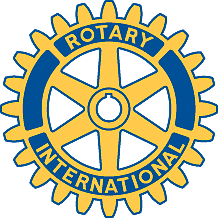            Bulletin: July 13, 2006                MEETING OF  JULY 25th:The nine members present welcomed seven guests: Debbie Bonselaar and Susan Cannon of “Distress Lanark” who were there for a $1,000 cheque presentation photo op; Louise and Mike Jeays who returned for a second week and took away a membership application form; Greg and Caroline Mills from Hollywood, Florida where Greg is a Rotarian and last, but certainly not least, Ernie Rowe. The Club was the recipient of the very first package of beautiful thank you cards from Distress Lanark.Bob reported that ¾ of the benches had arrived but the seats had been returned because of major damage in transit to Toronto. He hopes to return with the seats in two weeks. Gordon noted that he was still waiting for some volunteers (preferably not the bingo crew) to do some grass cutting etc. along the trail. You know who you are folks.We were treated to a fascinating talk by Marion on the work of her father as a missionary surgeon in China. He and Marion’s mother first went to China in 1929 and settled in Chungking, about 1000 miles inland from the coast. (Their four children were all born in China.) There was a brief return to Canada in 1936 for her father to update his medical credentials and a return to Chungking in 1938 when the Japanese/China war was at its peak and the city was subjected to heavy Japanese bombing. There was a short return to Canada in 1944 but then her father went back to China in 1945 when the Red Cross requested him to inspect medical facilities. The family, except for the eldest sister returned to China in 1947. Marion’s other sister was sent back to Canada in 1948 and then, with tensions increasing with the communist government all but Marion’s father returned to Canada in 1949. He was to return in 6 months but, in 1950, was imprisoned by the communists, partly because of his association with the Rotary Club which was seen as a US capitalistic organization. After 6 months in solitary confinement and daily interrogation, her father was released in 1952 and deported back to Canada where he eventually set up a general medical practice in Cardinal, Ontario. A fascinating talk (and childhood) Marion.CLUB ACTIVITIES:--There will be an Executive Committee meeting following the August 1 meeting and reports are expected from all Committee chairs. All members are invited to attend.--There will be a Members only meeting on August 29 at which there will be a discussion of our meeting venue and the quality of our meals.-- David K. has, as usual, lined up some excellent speakers. On August 8 Ron Roe will tell us about the Hall of Valour and on August 22 Paul Devon from Crain and Schooley Insurance will speak about property and casualty insurance from the insurance company’s perspective.